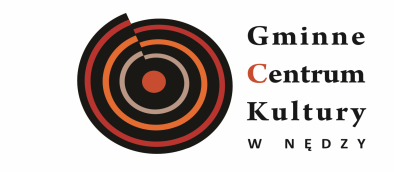 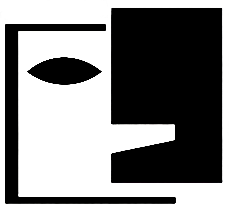 Nędza, 17 stycznia 2024ZAPROSZENIE DO UDZIAŁU W KONKURSIE RECYTATORSKIMMAŁY OKR 2024Instytut Myśli Polskiej im. Wojciecha Korfantego w Katowicach  jest pomysłodawcą konkursu „Mały OKR”, który powstał jako uzupełnienie oferty Ogólnopolskiego Konkursu Recytatorskiego. OKR  jest jedną z najstarszych imprez amatorskiego ruchu artystycznego w Polsce, a jej centralnym organizatorem jest Towarzystwo Kultury Teatralnej w Warszawie. „Mały OKR” przygotowuje uczniów szkół podstawowych z subregionu katowickiego do późniejszego uczestnictwa w Ogólnopolskim Konkursie Recytatorskim dla szkół ponadpodstawowych oraz dla dorosłych.Dla młodych recytatorów udział w imprezie może być pierwszym krokiem w karierze aktorskiej, spotkaniem z pięknem języka polskiego oraz możliwością poznania wielu ciekawych i utalentowanych osób.Gminne Centrum Kultury w Nędzy serdecznie zaprasza  dzieci i młodzież szkół podstawowych do wzięcia udziału w tym wyjątkowym wydarzeniuEliminacje gminne odbędą się 8 marca 2024 roku o godz. 10.00 w Gminnym Centrum Kultury w Nędzy przy ul. Strażackiej 2Karty i regulamin do pobrania w GCK, ul. Strażacka 2Karty zgłoszenia przyjmujemy  do 1 marca w GCK, ul. Strażacka 2Kontakt telefoniczny: 32 410 47 70, 506 141 501